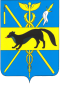 СОВЕТ НАРОДНЫХ ДЕПУТАТОВ БОГУЧАРСКОГО МУНИЦИПАЛЬНОГО РАЙОНА ВОРОНЕЖСКОЙ ОБЛАСТИРЕШЕНИЕот «18» сентября 2017 г. № 1              г. БогучарОб избрании секретаря первой сессииСовета народных депутатов Богучарскогомуниципального района Воронежской областиВ соответствии с Уставом Богучарского муниципального района, решением Совета народных депутатов Богучарского муниципального района от 28.03.2008 № 1 «Об утверждении регламента работы Совета народных депутатов Богучарского муниципального района» Совет народных депутатов Богучарского муниципального района р е ш и л:Избрать секретарем первой сессии Совета народных депутатов Богучарского муниципального района Воронежской области Кравцову Инну Петровну депутата Совета народных депутатов от избирательного округа № 3.Глава Богучарскогомуниципального района                                                                А.М.Василенко